Ljubljana, x. y. z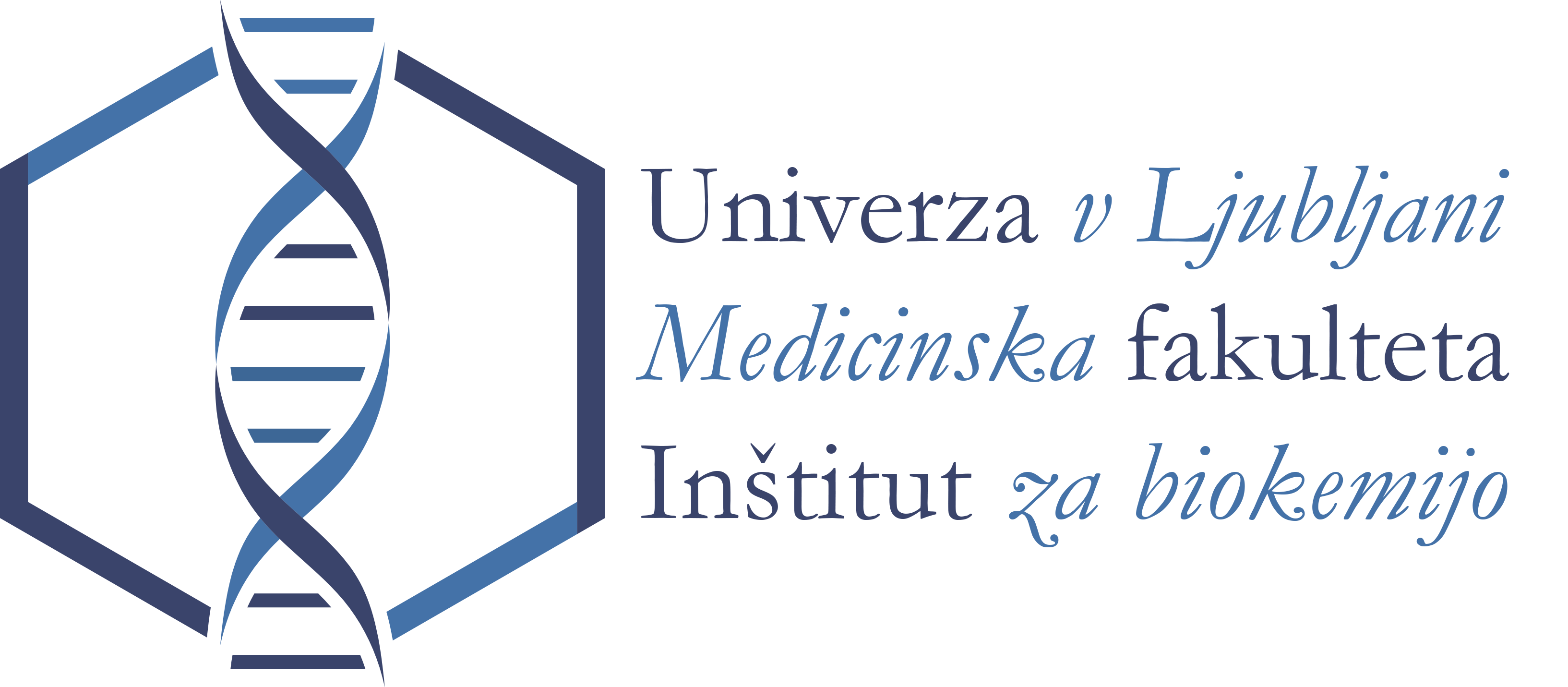 IZJAVA O PROSTORSKIH MOŽNOSTIH OB ZAPOSLITVIOb prošnji za razpis za delovno mesto raziskovalca/sodelavca/tehnika za delo na raziskovalnem projektu/programu ....  v okviru raziskovalne skupine prof. dr. .... zagotavljam, da bodo v Laboratoriju .../Centru... ob dodatni zaposlitvi še vedno ustrezne prostorske možnosti za nemoteno delo vseh zaposlenih, ki delajo v omenjeni skupini.                                                                                             Vodja laboratorija/centra                                                                                          Prof. dr. ….